OUT OF TOWNMEETINGSTHURSDAY   6:30 PM   V    CLOSED                   53466Central United Church220 George St.,Sarnia, ONContact:  Lonnie B. 519-381-4719SATURDAY   2:30 PM   V    OPEN                  KOMOKA LIBRARYProgram room
1 Tunks Lane (beside the arena) Komoka, ONContact:  Joan S.:  519-471-9075Meeting TypeV = VariesBB = Big Book StudySTEP = 12 Steps of OA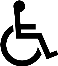  = Wheelchair AccessibleOpen Meeting: Open to OA members and non-OA visitors.  All meetings are considered open unless indicated.Closed Meeting: Restricted to those who desire to stop eating compulsively (OA members and others who think they may have a problem with food).Meeting format varies.  If you are a newcomer it is recommended you try a variety of meetingsAnyone with a desire to stop eating compulsively may attend any meeting.  This includes those who may feel they have a problem with eating.A group listing does not constitute or imply approval or endorsement of a group’s approach to, or practice of, the OA program.Overeaters AnonymousSouthwestern OntarioFor more information about OA, go to: oa.orgRegion = region5oa.orgJanuary  2016OUT OF TOWNMEETINGSTHURSDAY   6:30 PM   V    CLOSED                   53466Central United Church,220 George St.,Sarnia, ONContact:  Lonnie B. 519-381-4719SATURDAY   2:30 PM   V    OPEN                  KOMOKA LIBRARYProgram room
1 Tunks Lane (beside the arena) Komoka, ONContact:  Joan S.:  519-471-9075Meeting TypeV = VariesBB = Big Book StudySTEP = 12 Steps of OA = Wheelchair AccessibleOpen Meeting: Open to OA members and non-OA visitors.  All meetings are considered open unless indicated.Closed Meeting: Restricted to those who desire to stop eating compulsively (OA members and others who think they may have a problem with food).Meeting format varies.  If you are a newcomer it is recommended you try a variety of meetingsAnyone with a desire to stop eating compulsively may attend any meeting.  This includes those who may feel they have a problem with eating.A group listing does not constitute or imply approval or endorsement of a group’s approach to, or practice of, the OA program.Meeting TypeV = VariesBB = Big Book StudySTEP = 12 Steps of OA = Wheelchair AccessibleOpen Meeting: Open to OA members and non-OA visitors.  All meetings are considered open unless indicated.Closed Meeting: Restricted to those who desire to stop eating compulsively (OA members and others who think they may have a problem with food).Meeting format varies.  If you are a newcomer it is recommended you try a variety of meetingsAnyone with a desire to stop eating compulsively may attend any meeting.  This includes those who may feel they have a problem with eating.A group listing does not constitute or imply approval or endorsement of a group’s approach to, or practice of, the OA program.Meeting TypeV = VariesBB = Big Book StudySTEP = 12 Steps of OA = Wheelchair AccessibleOpen Meeting: Open to OA members and non-OA visitors.  All meetings are considered open unless indicated.Closed Meeting: Restricted to those who desire to stop eating compulsively (OA members and others who think they may have a problem with food).Meeting format varies.  If you are a newcomer it is recommended you try a variety of meetingsAnyone with a desire to stop eating compulsively may attend any meeting.  This includes those who may feel they have a problem with eating.A group listing does not constitute or imply approval or endorsement of a group’s approach to, or practice of, the OA program.Overeaters AnonymousSouthwestern OntarioFor more information about OA:  go to oa.orgRegion = region5oa.orgJanuary 2016LONDON MEETINGSSUNDAY   7:30 PMV   OPEN             34878Rowntree Memorial Church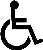 156 Elliot St. N5Y 2E9Contact:  Liz     519-520-8534TUESDAY     10:00 AM    BB    OPEN     20779St. John the Evangelist Church280 St. James St Wellington Street EntranceN6A 1X3Contact:  Cathy G. 519-671-3546WEDNESDAY  6:00 PM   STEP   OPEN       52268Westmount Presbyterian Church, LondonN6K 1G3Contact:  Cherie 519-670-2245Enter through west door LONDON MEETINGSFRIDAY     10:00 AM     V   CLOSED               39774St. John the Evangelist Church280 St. James St Wellington Street EntranceN6A 1X3Contact:  Joan S  519-471-9075SATURDAY   11:00 AM   V     CLOSED            47972St. Justin’s Catholic ChurchFather Pat Mellon Room855 Jalna Blvdat ErnestN6E 2S2Contact:  Lauri A. 226-448-9815Open  5th Saturday of the MonthOUT OF TOWNMEETINGSTUESDAY   1:00 PM   V   OPEN               18734Church of the Good Shepherd1023 Devonshire AveWoodstock, ONN4S 5S1Contact:  Richard  519-475-4715LONDON MEETINGSSUNDAY   7:30 PMV                34878Rowntree Memorial Church156 Elliot StN5Y 2E9Contact:  Liz     519-520-8534TUESDAY     10:00 AM    BB    OPEN      20779St. John the Evangelist Church280 St. James St Wellington Street EntranceN6A 1X3Contact:  Cathy G. 519-671-3546  WEDNESDAY  6:00 PM   STEP  OPEN       52268Westmount Presbyterian Church 521 Village Green AveContact:  Cherie 519-670-2245Enter through west doorLONDON MEETINGSFRIDAY     10:00 AM     V   CLOSED               39774St. John the Evangelist Church280 St. James St Wellington Street EntranceN6A 1X3Contact:  Joan S  519-471-9075SATURDAY   11:00 AM   V    CLOSED             47972St. Justin’s Catholic ChurchFather Pat Mellon Room855 Jalna Blvdat ErnestN6E 2S2Contact:  Lauri A.: 226-448-9815Open  5th Saturday of the MonthOUT OF TOWNMEETINGSTUESDAY   1:00 PM   V   OPEN               18734Church of the Good Shepherd1023 Devonshire AveWoodstock, ONN4S 5S1Contact:  Richard  519-475-4715TOGETHER WE GET BETTER